在伊斯兰中的地位阿卜杜·阿卜杜·博士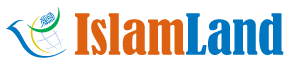 奉普慈特慈的安拉之尊名安拉，安拉我们的至圣穆罕默德和他的家属及所有圣门弟子。清高的安拉说：“人们啊，我从一男一女创造了你们，使你们成为多种民族和部落，以便你们互相认识，在安拉看来，你们中最优秀者就是最敬畏的人”（寝室章第13节）不属于伊斯兰的强加给它，说它不尊重妇女，剥夺的权利清高的安拉在尊贵的古兰经中说：“若你们讨厌她们，或许安拉在你们所讨厌的事情中安置了许多的福利”（妇女章第19节）又说:“他的迹象中有：他从你们的同类为你们创造配偶，以便你们依恋，并且使你们互相爱悦，互相怜悯。对于能思维的民众，此中确有许多迹象。（罗马章第21节）有许多要求妇女权利、自由、平等的呼声，这样的呼声，在没有给予妇女应得的权利和地位的社会是可以被接受的，但在伊斯兰社会里就没有探讨的余地，这会让人觉得疑惑不解，为什么呢？因为从一开始就给予了妇女应得的权利和自由，并定为法定义务。没错，在伊斯兰社会可能会有人虐待妇女，剥夺她的权力，那只能归结于没有遵循伊斯兰的教育方针和崇高意旨。解放妇女，要求女权围绕着三个，即：要求解放妇女提倡男女平等要求妇女权利要求解放妇女    解放这个词有些东西受到羁绊，需要解开，所以这个词，是在，妇女奴隶，必须释放她。绝对意义上的自由是不可能的，人类的天性是受限制的，能力是有限的，所以人不论是在还是文明社会，都生活在制度之下，来指导生活，规范事务，那这能说明不是吗？所以自由是有限度的，一旦超越了，哲学博士亨利·[Ph.D Henry Makow]（国际妇女事务研究专家，美国思想家）说：“妇女的解放是新世界的一个阴谋，冷酷的阴谋了美国妇女，捣毁了西方文明。”    ，前提是要有监护人或委托人，伊斯兰只是限制妇女堕落、颓废、淫乱这方面男人也受限制。伊斯兰自由不是使者穆罕默德（愿主福安之）说：“遵守安拉法度的人和不遵守安拉法度的人的例子，就像是一伙乘船的人，一部分在上仓，一部分在下仓，下仓的人取水要经过上仓，于是他们说：‘我们在下面凿个洞取水就不用妨碍上面的人了’，若上仓的人任随他们蛮干的话，都会被淹死，若他们制止的话，就会没事。”    这就是伊斯兰的自由，个人行为，自身和集体。那些呼吁解放妇女的人，确实应该要求一种更合理、更完善、更能维护妇女尊严社会制度。伊斯兰的制度，视女人男人的另一半、他的亲姐妹。尊贵的使者说：伊斯兰天启的法律和社会制度与那些以障眼法让人名誉扫地任意胡为从而整个社会的人为制度和律法相比，哪个更合理、更完善、更能维护妇女的尊严和社会的稳定？要求男女在任何方面完全的平等是不可能的，因为身体结构、理智、性情方面都迥然不同。如果说同一性别的平等任何男性或任何女性不可能，那么不同性别更不可能清高的安拉说：“我把每种东西中创造成两性，以便你们参悟。”（播种章第49节）清高的安拉创造两性时，赋予了一个不同于另一个的天性，但同时两者又相辅相成，当我们观察类分为两种时，我们有必要说，这种分类是为了完成两种使命，若使命只有一个，。两种证明每种都有它自己的特性，，如昼和夜是两种，属同一类，这个类就是时间，它分为白天和黑夜，白天让人奔波、，夜晚让人休息。男人和女人也是这样，两种人属同一类，从许多方面他俩都是人，但又有许多方面证明一个是男人一个是女人。从而，我们可以说：他俩是同一类的两种，有许多共同的使命都是人，又有不同的使命两性。综上所述，只是。因为在天性的同时，又在践踏女性的尊严，让她违反安拉赋予她的天性并以此来羞辱她，只会让社会。无论是古代还是现代 ，从来没有哪一种制度像伊斯兰一样维护女性和提高她的地位。自伊斯兰的光明普照、使者穆罕默德（愿主福安之）为圣以来，伊斯兰天性，使我们了解到妇女的状况和她的，这才是我们应该研究的。《阿拉伯的文明》一书的作者说：“伊斯兰并没有不重视妇女的事务，相反我们要补充的是它是第一个重视妇女事务的宗教，，在伊斯兰之前，所有的宗教都没有善待妇女。”他在另一处说：“古兰经及其注释家所阐述的夫妻，优越于欧洲的夫妻。”。至于伊斯兰，它对待妇女，保护的权利，给予社会权和私有权并让她能够幸福美满生活，完成她的创造者安拉所赋予她的使命。不同时代妇女的状况●妇女在阿拉伯时代的状况：在伊斯兰之前的，妇女是受欺压、凌辱的对象被剥夺，钱财遭，没有抚慰金的守制，没有继承权，因为遗产归会骑马作战、获取战利品的人所有。而女人，在丈夫去世后，像物品一样被继承。如果他丈夫有其她生的孩子，那么长子就比其他人更有权继承她继母，就像继承钱财一样。她不能离开她丈夫家，直到交付了赎金。如果离婚了，禁止与她丈夫复婚，男人可以毫无限制的多妻，而没有婚姻自主权，她对丈夫也没有任何权力，没有制度禁止男人虐待妻子。时代的阿拉伯人，生女孩是件头疼的事，因而沮丧，认为邪恶和灾难。若有人生下女孩，就满脸愁云，对女孩的厌恶到了把她活埋的地步阿拉伯的一些部落就有活埋女婴的恶习。根据他们所处的社会环境的不同，活埋女婴的原因也不同，有些人是因为生女孩伤面子，有些人是因为女孩有缺陷。清高的安拉描述道：“他为这个噩耗而不与他的宗族会面，他多方考虑，究竟是忍辱保留她呢？还是把她活埋在土里？真的，他们的判断真恶劣。”（蜜蜂章第59节）他们中有些人活埋女婴是因为害怕贫穷，他们是阿拉伯的穷人《古兰经》是这样记载的：“你们不要因害怕贫穷而杀害自己的儿女，我供给你们和他们。杀害他们确实是大罪。”（夜行章  第31节）不享有她应得的权利，有些食物只属于男人，对女人是禁物，清高的安拉说：“他们说：‘这些牲畜所怀的胎儿，是专归我们男人的，对我们的妻子是禁物。’如果那胎儿生下来是死的，他们就共同吃它。安拉要因他们捏造谣言而他们。他的确是至睿的，的确是全知的。”（牲畜章 第139节）●古印度妇女的状况：在《非弗玡》婆罗门教的圣经之一关于妇女的记录婆罗门律法将男女在人的价值和其它方面区别对待，女人被剥夺了民事资格，像玛努律所规定的，妇女一生都在男人的管制之下，对任何事情都没有自主权，即便家务事也没自主权，在家从父，出嫁从夫，夫死从叔伯，若没有叔伯就从法官总之女人一生都没有自主权印度妇女的社会地位就像是丈夫的女奴，毫无自由意志，甚至她的丈夫有可能会在某次赌博时把她输给别人。丈夫死后，不得再婚，也不能再，与她丈夫一起火葬他们的宗教中说：妻子最好是自动到她丈夫的柴堆上，当人们把尸体放在柴堆上时，妻子戴着面纱上前，法师除去她的面纱，拿去她的首饰分给她的亲人，然后解开她的辫子，法师抓住她的围着柴堆转三圈，然后她爬上，她丈夫被抬到她的额头前，这代表她对她丈夫的谦恭，之后她转过来，坐到丈夫的头跟前，把她的右手放在他上，于是其他人就点火将她和丈夫一起火葬，他们妄言这么做会让她和她丈夫享福，一起在天上生活三千五百万年…这种火葬使她的家人纯洁，洗涤她丈夫的所有罪过…她会被认为是最纯洁、最高贵、最优秀的妇女。这种广为传播，在1815年1825 年十年间约6千妇女被活活烧死，一直延续到世纪末由于男人们厌恶才被取消。印度教的律法也记述了同一时期印度妇女的状况：女人比天灾、暴风、死亡、地狱、毒药、毒蛇、烈火还要恐怖。有的妇女有几个丈夫，那她的情况就跟妓女有什么区别?●中国古代妇女的状况：中国古代的妇女就像《文明故事》的作者所描述的：女人是男人的附属，一生都在顺从男人中渡过，没有任何社会经济方面的权力，没有自主权，受男人管制，受文化教育，只能待在家中干家务，学针线活等。在她十五岁时，梳成年女子的发型她父亲通过媒人给她找婆家。生女孩被认为是倒霉，在他的《文明故事》中：“父亲们祈求上苍给他们恩赐男孩，生女孩是母亲受歧视的重要原因，因为男孩比女孩能干活，上战场。女孩被认为是父亲的负担，因为他们含辛茹苦地把她们抚养成人，结果嫁人…甚至存在杀害女孩的行为，如果一个家庭有太多的女孩而无法抚养时，家人就会狠心地把她遗弃在田野里，夜晚的严寒或野兽结束她幼小的生命。”●古罗马的妇女状况：《文明故事》一书谈到：“女婴的降临是不受欢迎的，风俗允许父亲若有难看的小孩或女孩是可以杀死的，相反，他们特别渴望生儿子。妇女无任何，男人独揽大权，他可以支配任何一个家庭成员，甚至可以安些罪名来处决他的妻子，也可以买卖、惩罚、否决、杀害他的儿媳和孙子。妇女的职责就是任劳任怨的付出，没有继承权，遗产归长子。甚至男人的权力大到可以将外人收为家庭成员，或任意买卖自己的儿女。●古希腊的妇女状况：古希腊妇女的状况也不比好，对的蔑视到了可以把她光着身子带走的地步，多产的妇女将被赤身裸体的从丈夫身边带走，与其他男人为国家生孩子。禁止她学文化，愚昧认为：她是来自恶魔的污秽。没有任何制度来保护，她没继承权，也没支配权及离婚权，只是在男人的管制下。甚至：女人该限制在家中，就像囚禁她一样。希腊人将女人划在底层，《阿拉伯的文明》的作者：“普遍认为女人只是会生孩子、干家务的会的生物。如果她生了难看的小孩就会被处死。”他们著名的演讲家蒂姆斯汀关于妇女的情况说：“我们找妓女取乐，情妇给我们照料我们每日的生活，我们的妻子给我们生育合法的后代。”都这种话的社会，女人有何幸福可言？●古犹太社会中妇女的状况：对于犹太人来说，女人是的根源，如《旧约》所说23：“女人是的开始，因为她们，所有人遭难。”古犹太社会中女人的状况也不比其它社会的好的律法蔑视的事务，说要谨防她们，像《集合篇》所讲的那样：我同我的心，为了知识、生活寻求哲理，为了了解，精神错乱，于是从死亡中我发现，猎人、她的心是罗网、手是绳索，跟前清廉的人都无法摆脱她，至于罪人，则被她俘虏。                        如《出走记》21章7-11行所记录的父亲对家人有绝对的权威，尤其是对女人，他可以任意的把她们嫁人或送人。《文明的故事》一书的作者说：父亲对家庭成员有绝对的权力，若土地是他的，只要他还健在，他的孩子们就不能，只能听他的安排，他就像一个国家；若他是穷人，他可以把他未成年的女儿卖去作奴隶，也可以把她任意的嫁人，谦和一点，征求一下她的意见。当一个女人结婚时，她的监护人由父亲转为她的丈夫，就成了她丈夫的附属物，如房子、奴隶、钱财一样，这是《旧约》的出走记20章17行所的。犹太律法规定，女孩不能继承父亲。《民数记》27章8行：“男人过世，如果没有儿子，女儿才能继承。丈夫的女人自然而然地属于他丈夫的兄弟，无论她愿意与否，除非他。如《旧约》记载的：“若兄弟一起居住，其中一个死了，他没有儿子，他的妻子就不能许配外人，他的兄弟和她居住，将她占为己有，履行她丈夫的义务。”不和的女人一起饮食，远离她们。他们的律法规定：女人从她感觉到例假快来时开始，她的丈夫不能碰她，就算小拇指也不行，也不能递东西给她，大的物件也不行，也不接她递的东西，可以扔给她，但不能扔。也不与来月经的女人在同一张桌子上吃饭，除非有东西隔开，不她端的，不允许同睡一张床，乘一辆车，就算是在一个地方工作，也不能接触，若生病了，她可以照顾他，但不能直接接触。相反，如果生病是不允许丈夫照顾她的，生完小孩的妇女是不洁净的，若生的是男孩，就有七天是不干净的，若是女孩，就是十四天，生男孩四十天后净身，生女孩八十天后净身。●古代基督社会妇女的状况：中世纪的主教们极端地将女人定为造成人类受难的，所以他们认为男女之间的关系是污秽，应该远离，即便是合法的婚姻也是污秽泰尔图利延主教说：“男女关系是恶魔进入的，使男人趋向被诅咒的树，违抗的法令，丑化的形象。”关于中世纪妇女的地位：“对女人的关怀在天主教，也只是把认二等人。”圣布鲁斯说：“我想要你们知道，每个男人的头基督，每个女人的头是男人，基督的头是上帝…男人不用遮头是因为它上帝和荣耀，而女人是男人的荣耀，因为男人并非来自女人，而女人是来自男人，也因为男人并不是因女人而的，而女人是因男人而的，所以女人应该为天使而她的头。”基督教所行的方针是：女人必须要完完全全地顺从丈夫。布鲁斯说：“妇女们啊，你们当对你们的男人谦恭，就像对上帝一样，因为男人女人的头，基督是的头。”波德说：“根据的判决，女人在结婚的那一刻，她的所有权属于她的丈夫。”这种宗教和律法所定的永恒婚姻，夫妻双方无论多么的厌恶，他们之间的问题多么的严重，都不能离婚，但是可以分居。所以，自然而然的男人有了情妇、姘头，女人有了情人、男友。伊斯兰妇女的在了伊斯兰之前的人类社会中妇女的权利和地位之后，我们来关注伊斯兰所赋予妇女的权利和地位，在伊斯兰中所拥有和。：女人和男人一样承担教律所规定的念、礼、斋、课、朝，但前提是她皈依伊斯兰成年、。有时也会减轻对的一些规定，如在经期和产后不用礼拜和斋戒，这是对的身体和心理方面的，期间的斋戒可以在后择日还补。女人和男人在今后两世的回赐和惩罚是一样的。清高的安拉说：“凡行善的男女信士，我誓必要使他们过一种美满的生活 ，我誓必要以他们所行的最大善功报酬他们。”（蜜蜂章第97节）女人不是罪恶的根源，也不是阿丹（）出乐园的因素，也不低男人一等清高的安拉说：“众人啊！你们当敬畏你们的主，他从一个生命创造你们，他把他的配偶造成与他同类的，并且从他俩创造了许多男人和女人。你们当敬畏安拉你们常假借他的名义，而要求你们互相权力的主当尊重血亲。安拉确是监视你们的。”（妇女章 第1节）清高伟大的安拉阐明了男女同出一源，区分对待。以此伊斯兰消除了以往那些认为女人低人一等、禁止的谬论。使者（愿主福安之）说：“女人确是男人的亲姐妹。”女人和男人一样，，诽谤诋毁是要受惩罚的。清高的安拉说：“凡告发贞洁的妇女，而不能举出四个男子为见证者，你们应当把每个人打八十鞭，并且永远不可接受他们的见证。这等人是罪人。”（光明章  第4节）女人和男人一样拥有继承权清高的安拉说：“男子得享用父母和至亲所遗财产的一部分，女子得享用父母和至亲所遗财产的一部分，无论所遗财产多寡，各人应得法定的部分。”（妇女章第7节）在时代被禁止的继承权，伊斯兰给予了肯定，曾像物品一样被继承，清高的安拉说：“信道的人们啊！你们不得强占妇女，当作遗产，也不得压迫她们，以便你们收回你们所给她们的一部分聘仪，除非她们作了明显的丑事。你们当善待她们。”（妇女章第19节）欧麦尔·本·罕托布（愿主喜悦之）32说：“指主发誓，若在时代，我们不会把女人当回事，直到安拉给她们下降了经文，为她们做了分配。”女人和男人有一样的清高的安拉说：“信道的人们啊！你们分舍自己所获得的美品，和我为你们从地下出产的物品。 ”（黄牛章 第267节）又说：“好施的男女、斋戒的男女、保守贞操的男女、常念安拉的男女，安拉已为他们预备了赦宥和重大的报酬。”（同盟军章 第35节）伊斯兰将善待女人算作是人格完美的特征使者（愿主福安之）说：“你们中最优秀的人就是最善待妻室的人。”男女穆斯林都有受到良好的教育和培养，伊斯兰还把对女孩的培养和在她上的花费算作是进天堂的因素，使者（愿主福安之）说：“谁生育了三个女孩，并培养了她们，婚配她们，善待她们，那他就可入乐园。”女人和男人一样，负有改善社会的责任，命人行善，止人作恶。清高的安拉说：“ 信道的男女互为保护人，他们劝善戒恶，谨守拜功，完纳天课，服从安拉及其使者，这等人安拉将怜悯他们。安拉确是万能的，确是智睿的。”（忏悔章 第71节）女人和男人一样有权，清高的安拉说：“ 以物配主者当中如果有人求你保护，你应当保护他，直到他听到安拉的言语，然后把他送到安全的地方。这是因为他们是无知的民众。”（忏悔章 第6节）使者（愿主福安之）说：“穆斯林的是同一个，的破坏它，谁背叛穆斯林，那么安拉诅咒他，天使及全人类诅咒他，他的善行和功俢不被接受。”男女都是一样的，传自哈妮·宾媞·阿布托利卜的圣训她说：“在光复麦加那年，我去见安拉的使者(愿主福安之)，当时他在洗大净，他的女儿法图，她说：“”，说：“是谁啊？”我说：“我是温母哈妮·宾媞·阿布托利卜”，他说：“欢迎哈妮”，他洗毕，礼了八拜，等他结束了，我说：“安拉的使者啊！扬言要杀一个我担保的人海比尔之子”，安拉的使者说：“温母哈妮啊！我们担保了你所担保的那个人。”可以援救穆斯林，使者（愿主福安之）说：“女人会为民族解难，也就是说，援救穆斯林。”要知道，有些事是专属于男子的，伊斯兰没有让男女在那些方面相同，我们会在随后谈到。女人的，伊斯兰给予了全面的重视，她从生至死，在不同的人生阶段，都给予了相应的，在她是女儿时在她是妻子、母亲、直至是穆斯林社会的一员，都给予了重视，我们将简明扼要的叙述她在不同的人生阶段给予的权力想详细了解，可以查阅伊斯兰教法书籍。生存：清高伟大的安拉命令父母要保护子女的生命。杀害婴儿被定为大罪，安拉说：“你们不要因贫穷而杀害你们的儿女，我供给你们和他们”（牲畜章 第151节）清高的安拉说：“如果她们有孕，你们就应当供给她们，直到她们分娩。”（离婚章第6节）被哺乳权：清高的安拉说：“做母亲的，应当替欲哺乳的人，哺乳自己的婴儿两周岁。做父亲的，应当合理地供给他们衣食。”（黄牛章 第233节）被抚养权：者（愿主福安之）说：“当一个人忽视了他所应供给的人的时候，那么他已经了”又说：“你们每个人都是牧羊人，每个人对他所牧放的负有责任。领袖是牧羊人，他要对他的负责。男人是家庭的牧羊人，他要对他的负责。女人是她丈夫家中的牧羊人，她要对她的负责。仆人是主人钱财的牧羊人，他要对他的负责。”同时父母还要给子女起美名，如果父母离异，母亲更适合养育子女，伊斯兰因母亲感性而给予她这种特权由之子阿慕尔所传的圣训有一位妇女说:“安拉的使者啊！我的这个儿子，我的曾是他的居所，我的乳房是他的饮袋，我的怀抱是他的藏身之所，他父亲把我离了，而且想把他从我身边夺走。”使者（愿主福安之）说：“只要你没再婚，你比他更有权抚养孩子。”受关爱权：人们对关怀、被爱的需要如对饮食的需要一样，因为它会对人的性情、行为产生影响，伊斯兰对不相干的人都要以仁爱相待，更何况是亲人据艾布胡莱勒的传述：安拉的使者亲吻阿里之子哈桑，当时台米米族的哈比斯之子爱格勒尔坐在旁边，他说：“我有十个儿子，我从没亲过任何一个。”安拉的使者看了他一眼说：“不仁爱人的人，安拉不会仁爱他。”受教育权：伊斯兰将求知定为每个穆斯林的主命，使者（愿主福安之）说：“求知是每个穆斯林的主命。”伊斯兰将对女儿的教育作为获得加倍回赐的因素之一，使者（愿主福安之）说：“一个人他有个女奴，他很好的教育她、培养她，然后释放并娶了她，那他就有的回赐。”平等对待权：教法规定要平等对待子女，在关爱方面不论男女都要一视同仁。清高的安拉说：“安拉的确命人公平、行善、施给亲戚，并禁止淫乱、作恶和霸道,他劝诫你们，以便你们记取教诲。”（蜜蜂章 第90节）若没有尊贵的《古兰经》和光辉的圣训规定平等，那么女孩就应比男孩受优待，安拉的使者（愿主福安之）说：“你们应，要优待谁的话，那优待女孩。”至此谁还说伊斯兰剥夺女权？婚姻自主权：在婚配上伊斯兰尊重女儿的看法，并把它作为婚姻成立的条件，对于求婚者她可以同意或拒绝，使者（愿主福安之）说：“不可婚配寡妇，直到请示她。不可婚配处女，直到她允许。”人们问：“怎样？”说：“沉默。”父亲或其他监护人无权强迫嫁给她不愿意的人阿依莎（愿主喜悦之）的传述：有一个妇女来到使者（愿主福安之）跟前说：“安拉的使者啊！我父亲把我许配给他的侄子，以此来提高他的地位。”于是使者让她自己选择，她说：“我已经同意了这门亲事，但是我想让你告诉妇女们，父亲们无权。”光辉的圣训确已阐明了对女孩的重视，须尊重她们、善待她们，格外地关照她们。安拉的使者（愿主福安之）说：“谁有三个女儿或三个姐妹，或两个女儿或两个姐妹，善待了她们，并从她们上敬畏了安拉，那他就可以进天堂。”伊斯兰将重视女孩、关照她们、善待她们作为进天堂的因素之一，从而让父母因渴望安拉的恩惠而重视她们。由信士之母阿依莎（愿主喜悦之）传来她说：“有一个的带着她的两个女儿来到我跟前，我给了她三颗枣子，她给她两个女儿一人一个，当她刚把最后那个放到嘴里，看到跟她要，于是她又把她嘴里的那颗分给她俩。我很她这样做，于是我把这事告诉了使者（愿主福安之），说：‘安拉会因此让她进入天堂或从火狱中释放她。’”，关于百沙尔之子努尔曼的传述，他说：父亲将他的一部分钱财给了我，我母亲：‘我不喜欢你，除非让使者（愿主福安之）见证’，于是我父亲到使者（愿主福安之）跟前，让他见证对我的赠予，使者问他：你对你的每个孩子都是这样的吗？回答：不是的。然后使者（愿主福安之）说：你们当敬畏安拉，公平的对待你们的孩子们。之后我父亲回来把对我的那份赠予收回了。伊斯兰的平等细微到人们可能都不在意的琐碎事情当中，它要求在子女平等，甚至是对他们的亲吻艾奈斯（愿主喜悦之）的传述：有一个人在先知（愿主福安之）跟前，他的儿子来到他面前，他了他并让他坐在他大腿上，女儿来了，他让她坐在他跟前。使者（愿主福安之）对他说：“难道你不平等对待他俩吗？”或许我们应该在伊斯兰重视子女的话题中简要的谈谈伊斯兰对孤儿的重视，因为在社会中孤儿的权益得不到保障，感受不到关爱，就会导致孤儿的心灵，并会使误入歧途…伊斯兰重视孤儿，将对的照料近亲的，若无亲无故，那么就应当承担的事务、教育和培养。对于侵吞孤儿财产忽视孤儿权益的人，清高伟大的安拉许以严刑，安拉说：“侵吞孤儿财产的人，只是把火吞在自己的肚子里，他们将入在烈火之中。”（妇女章第10节）使者（愿主福安之）说：“。”同时清高的安拉警告压迫孤儿：“至于孤儿你不要压迫”（上午章   第9节）教律鼓励抚养孤儿、善待使者（愿主福安之）说：“我与抚养孤儿的人在天堂中像这样”来表示。，使者（愿主福安之）说：“谁只要抚摸了孤儿的头，他的手所经过的每一根头发都给他记善功，谁善待他跟前的男女孤儿，我和他在天堂中这样。”伊斯兰还重视弃儿，穆斯林都有义务照顾他，就像对待孤儿一样，使者（愿主福安之）说：“在每个生命中都有回赐。”如此重视，我们才能将培养为社会的，有能力他们自己的义务，过与人平等的生活。二．清高的安拉说：“他的一种迹象是：他从你们的同类中为你们创造配偶，以便你们依恋，并且使你们互相爱悦，互相怜恤。”（罗马人章 第21节 ）安拉为人创造了配偶，让他们互相亲近、身心愉悦。妻子是社会的支柱，建立伊斯兰家庭的元素，伊斯兰为规定了应尽的义务及相应的权利聘金权它是伊斯兰为女人规定的权利，是男子必须交付的赠礼，的任何亲属没有，不得动用分文，婚约以此而成立。是女人拥有人格和财富支配权的绝佳证明，只有在婚约成立，并且同意后才可取消。婚约之后，她有自由支配权清高的安拉说：“你们应当把妇女的聘仪，作为赠礼，交给她们。如果她们心甘情愿的把一部分聘仪让给你们，你们便可乐意地接受并享用。”（妇女章 第4节） 妇女的，不允许男子凭单方面的离婚而将给她的聘金拿取丝毫。清高的安拉说：“如果你们休一个妻室，而娶另一个妻室，即使你们已给过前妻一千两黄金，也不得取回丝毫。难道你们加以诬蔑和亏枉而把它取回吗?”(妇女章 第20节)   清高的安拉又说：“信道的人们啊！你们不得强占妇女，当作遗产，也不得压迫她们，以便你们收回你们给她们的一部分聘仪，除非她们作了明显的丑事。你们当善待她们。如果你们讨厌她们，或许你们讨厌一件事，而安拉在那件事中安置许多福利。”（妇女章 第19节）在这些伟大的节文中，清高伟大的安拉表明了妻子的，即：禁止强行继承，就像我们之前谈过的在伊斯兰之前的阿拉伯，当一个男子去世，他的亲属继承妻子，要么娶她，要么把她嫁人，要么禁止她结婚，他们比她的家人更有权处置她，她就像是被继承的物品。清高伟大的安拉禁止丈夫亏待妻子，如打骂、侵吞她的钱财、禁止她出门。男子在他妻子犯了奸淫时，索回他所付的聘礼，然后离婚。清高伟大的安拉命令丈夫必须善待妻子，对她温和，以言行来取悦她。平等权当一个男子有多个时，必须在衣、食、住、过夜方面，使者（愿主福安之）说：“有两个妻子，如果他偏爱一方，在复生日，他半个身体脱落地带来。”消费权丈夫当合理地为妻子提供衣、食、住、行等，就算妻子富裕也罢。使者（愿主福安之）说：“你们当在女人上敬畏安拉，你们以安拉的护佑娶了她们，安拉的言辞与她们同房合法，你们有权她们阻止你们所不喜欢的人进你们的家，若她们，你们可以适当地她们，你们当合理的给她们提供给养和衣着。”丈夫的能力，给提供所需的钱财，清高伟大的安拉说：“教富裕的人用他的钱财去供给，教的人用安拉所赏赐他的去供给。安拉只以他所赋予人的能力加以责成。在窘迫之后，安拉将给宽裕。”（离婚章第7节）如果丈夫有钱而不给妻子费用，那妻子可以不经过丈夫允许拿她所需要的钱由阿提凯之女欣德所传的圣训：她说：“安拉的使者啊！艾布苏福扬是小气的人，他不给我和孩子足够的钱，我只能趁他不知道的时候拿一点。”使者（愿主福安之）说：“你合理的拿够你和孩子的。”如果丈夫贫穷，不能为妻子，或是丈夫离开，而没有赡养费，使她窘迫那么如果她愿意可以要求解除婚约。阿布宰那德的传述：我问穆塞伯之子赛义德：“一个男人无法为妻子费用怎么办？”他说：“将他俩分开阿布宰那德：“圣行”。赛义德说：“圣行”。沙菲尔和与他持同一看法的赛义德说：“圣行”是安拉的使者（愿主福安之）的圣行。同房权这是教律要求丈夫完成的重要义务之一，以免妻子出轨，妻子需要的抚慰，需要丈夫与她嬉戏、照顾她的感受，满足她的需求教律为完成这一义务而禁止完全致力于干功修波斯人萨利曼（愿主喜悦之）的传述：去探望（愿主喜悦之），发现温母达尔（愿主喜悦之）毫无生气，他：“你有事吗？”她说：“你的兄弟在今世无需求，他夜间礼拜，白天封斋。”阿布达尔来了，欢迎，给端来吃的对他说：“你吃”他：“我封着斋”说：“我发誓要你开斋于是吃了然后他家过夜，，要起来礼拜，阻止了他，说：“你对你的身体有义务，对你的养主有义务，对你的家人也有义务，你封斋、开斋，你和你的家人同房，将每个义务尽到。”时，说：“现在想起来的话就起吧。”于是俩起来了，洗完小净，礼了圣行，然后去礼拜先知（愿主福安之）来了，给他讲述了发生的事，先知对他说：“萨利曼说的对。”本·哈宰目说：丈夫必须和他的妻子同房，只要他有能力。在她每次期至少一次，否则他已违背了安拉了，证据就是的安拉说：“当她们清洁时，你们从安拉命令你们的地方与她们交接。”（黄牛章 第222节）对丈夫的：丈夫不得出门离开她超过六个月。这欲望不强时，否则除特殊情况外，在要求时丈夫必须回来，像第二任罕托卜之子欧麦尔（愿主喜悦之）那样，他有一个妇女说：“漫长漆黑的夜晚笼罩着我，因为没有共度的爱人，倘若不是的主，这床必从四处摇晃。”欧麦尔把她招来问：“你说了如此的话吗？”她说：“是的”他问：“为什么？”她说：“你把我丈夫派去了。”于是欧麦尔去问他女儿哈弗索：“女人可以离开丈夫多久？”她说：“六个月。”从此欧麦尔把出征的期限定为六个月。丈夫要为妻子保密，不可以给其他人讲的隐私，讲从她那里听到或看到不可将他俩之间的特殊关系作为朋友间的使者（愿主福安之）说：“复生日安拉跟前地位最差的人是：夫妻互相倾谈，然后其中一人将另一人的秘密泄露。”善待权丈夫有善待、尊重她的义务，清高的安拉说：“你们当善待她们。如果你们讨厌她们，或许你们讨厌一件事，而安拉在那件事中安置许多福利。”（妇女章 第19节）即使对妻子反感也不可以凌辱她，而必须对她仁慈、怜悯、同情或是友善的分离，清高的安拉说：“休妻是两次，此后应当以善意挽留，或优礼解放。”（黄牛章 第229节）安拉的使者（愿主福安之）说：“你们当按遗训对待女人，女人被造于肋骨，而肋骨的最弯的地方就是它的上面，若你想弄直它，就会把它弄折，若放纵它，它仍然是弯的，所以你们当按遗训对待女人。”退一步说，丈夫被命以坚忍，为维持夫妻生活他必须忍耐对妻子的不悦，所以当看到不好的一面时，应该想起她好的一面使者（愿主福安之）说：“信士不厌恶女信士，当他厌恶她的一种秉性时，他会喜欢她的另一种秉性。”温和地怜爱她、陪伴她，使者（愿主福安之）说：“你们中信仰最完美，品德最好的人就是善待妻室的人。”同玩耍、嬉戏，阿依莎的传述：先知（愿主福安之）和我赛跑，我超过了他，直到后来我长胖，我们再次赛跑，他赢了我。于是先知（愿主福安之）：“。”保护的私有财产，未经她的允许，其他人不得使用，如果她不知道或不愿意，不可拿取丝毫清高的安拉说：“你们不要借诈术侵蚀别人的财产”（黄牛章 188节）在家事、孩子及有关俩的事情上和协商。男人专制，就算妻子的意见对也不接受，并非明智之举，协商可增进夫妻感情清高的安拉说：“他们的事务，是由协商决定的”（协商章 第38节）帮做家务，坐视不管，使者（愿主福安之）曾自己缝衣服、修鞋子、帮家人干家务。有人问阿依莎（愿主喜悦之）先知（愿主福安之）在家里？她说：“他曾一直为家人操劳，服务家人，当礼拜时间到了，他就出去礼拜。”安拉的使者是我们的榜样。，或许形象不佳，从而导致他对的不悦。当谨防伤害，即便是让她伤心或忧愁的语言，当时，有人问使者（愿主福安之）：“安拉的使者啊！我们对妻子应尽的义务是什么？”他说：“当你们吃的时候给她们，你穿衣或获利时就给她穿、你们不要打她们的脸、不要丑化她，。”在她丈夫时，可以要求离婚，前提是返还所得的聘金，除非不要了之女哈比白曾是格斯之子萨菲特个丑陋的男子的妻子，她说：“安拉的使者啊！指主发誓，若不是害怕安拉，在他与我同房时，我定会在他脸上吐唾沫。”安拉的使者（愿主福安之）说：“你给他返还他的园子吗？”她说：于是她返还了园子，安拉的使者（愿主福安之）将他俩分开了。保护的尊严不受，名誉不受玷污，使者（愿主福安之）说：“三种人不得进天堂，忤逆父母的人、淫媒、女扮男装的人。”远离不良场所，让她去娱乐、淫乱、、作恶的场所使者（愿主福安之）说：“安拉会吃醋，信士会吃醋，安拉的吃醋是信士干非法的事。”但是吃醋要合理，使者（愿主福安之）说：“吃醋有安拉所喜欢的，也有不喜欢的，至于他所喜欢的是在罪行上吃醋，而他所憎恶的是在中吃醋。”三、作为母亲的《古兰经》尽言孝敬父母，并将的和清高的安拉的权，以此表明父母的优越清高的安拉说：“你的主曾下令说：你们应当只崇拜他，应当孝敬父母。如果他俩中的一人在你的堂上达到老迈，那么，你不要对他俩说：哼！不要呵斥他俩，你应当对他俩说有礼貌的话。”（夜行章 第23节）伊斯兰还将善待母亲、孝顺她、喜爱她、不忤逆她、也不得侮辱她专门地作为进天堂的因素之一贾海迈来到先知（愿主福安之）跟前说：“安拉的使者啊！我想和你出征。”先知（愿主福安之）说：“你有母亲吗？”他说：“是的”先知（愿主福安之）说：“你去陪伴她，天堂确是。”在现实社会中，由于对女人很多权利的剥夺和忽视往往处于弱势群体，伊斯兰将对的孝顺、善待、怜悯、陪伴、帮助置于父亲之前，以保障她的权利艾布胡莱勒的传述：他说：有个人来到使者（愿主福安之）跟前说：“安拉的使者啊！谁最应受我善待？”他说：“你的母亲”他：“然后呢？”他说：“你的母亲”他说：“你的母亲”他：“然后呢？”说：“你的父亲”从这段圣训可以看出，孝敬母亲是孝敬父亲的三倍，那是由于母亲怀孕、生产、哺乳困难，三件事情母亲单独承受，然后父亲才参与教育。母亲在她的肚腹中九个月，的生活依赖着她的营养和健康，然后若她想哺乳，那就是两年的哺乳期，正如清高的安拉所指示的“我曾命人孝敬父母他的母亲弱上加弱的怀着他，他的断乳是在两年之中”（鲁格曼章 第14节）不可忤逆母亲，违背她的命令不对她尽义务，使者（愿主福安之）说：“清高的安拉禁止你们忤逆母亲、随意使唤她、活埋女婴、憎恶你们闲言碎语、多问、浪费钱财。”只要她没有命令你们犯罪就应该听从她，不违背她。若她命令你们，顺从，因为安拉前置于，对安拉的顺从提前于对她的顺从，可这并不意味着可以对她粗鲁，而是要温和地善待她，亲切地为她阐明，如清高的安拉所说：“如果他俩勒令你以你所不知的物配我，那么，你不要顺从他俩，在今世，你当以礼仪而侍奉他俩，你当遵守归依我者的路”(鲁格曼章 第15节)伟大的安拉为我们阐明了父母权力之大，将他的喜悦置于他俩的喜悦中，将他的恼怒置于他俩的恼怒中，从而鼓励子女善待父母，不厌烦使者（愿主福安之）说：“安拉的喜悦在的喜悦中，安拉的恼怒在的恼怒中。”所以喜悦和孝顺是进天堂的因素，恼怒、忤逆他俩是进火狱的因素，如艾布吴马迈的传述：一个人问使者（愿主福安之）：“安拉的使者啊！父母在他子女上的权力是什么？”他说：“他俩是你的天堂，也是你的火狱。”伊斯兰将孝敬父母提前于其它功修艾布胡莱勒的传述，先知（愿主喜悦之）说：“在摇篮中只有三个人说话，麦尔彦之子尔撒（）一个叫吉利的以色列修士，他建了一个修行堂，在里面修行，他母亲来找他，他正在礼拜，：“吉利啊！”他说：“我母亲和我的养主啊！”然后就朝向礼拜，他母亲就离开了，第二天他母亲又来找他，他正在礼拜，：“吉利啊！”他说：“我母亲和我的养主啊！”然后又朝向了礼拜第三天他母亲又来找他，他正在礼拜，他母亲：“吉利啊！”他说：“我母亲和我的养主啊！”于是又朝向了礼拜，于是他母亲：“主啊！你不要让他死去，除非看到妓女的脸。” 以色列人开始谈论吉利和他的功修，有个美貌出众说：“如果你们，我去诱惑他。”她去勾引他，无动于衷，于是她就去找在修行堂投宿的牧羊人，勾引他，并和他发生关系，后来怀孕了当她生下小孩时，她说是吉利的。人们就来到吉利的修行堂，捣毁了他的修行堂，并动手打他，他说：“怎么了？你们”人们说：“你和这个妓女奸淫，生了孩子。他说：“孩子在哪里？”人们把孩子带来，他说：“让我先礼两拜”礼毕，他来到孩子跟前说：“孩子啊！谁是你父亲？”：“牧羊人某某”于是真相大白，人们都走到吉利跟前亲吻他，给他掸土，他们说：“我们用金子给你修一个修行堂吧！”他说：“不用，你们就用泥土恢复它的原貌就可以了。”他们照做了而且，伊斯兰将孝敬父母提前在为主道出征。阿穆尔之子阿卜杜拉（愿主喜悦他俩）的传述：有个人来到先知（愿主福安之）跟前说：“我和你结约为主道迁移并出征，以此获得安拉的回赐。”先知（愿主福安之）问：“你双亲在世吗？”他说：“在，两个都在”先知（愿主福安之）：“你想获得安拉的回赐吗？”他说：先知（愿主福安之）说：“你回到你父母身边，很好地照顾他俩。”伊斯兰加强，不是要断绝它，必须善待双亲，为他俩花费，顺从他俩，善言相待即使他俩不是同一宗教由阿斯玛（愿主喜悦之）传来：她说：“我的母亲来找我，而她是一个多神教徒，于是我向安拉的使者（愿主福安之）请教，我说：我母亲想我，我接续她吗？使者（愿主福安之）说：是的，接续你的母亲。”鼓励重视双亲，使者（愿主福安之）阐明孝顺他俩、善待他俩是清高伟大的安拉应答祈祷的因素使者（愿主福安之）说：“从前有三个人出门，他们来到一个山洞过夜，当他们进去后，山上的巨石坠落，堵住了洞口他们说：只有用清廉的功修祈祷安拉方可从得救，于是其中一人说：主啊！我曾有两位的父母，我从不让妻儿在他俩之前吃饮，有一天我有事耽误了，回家迟了，当我盛好奶端来给他俩时，他俩已经睡着了，我不想妻子和子女在他俩之前饮用，就一直等着，手里端着，直到破晓，他俩醒来，喝了。主啊！如果我做那一切是为了取悦你的话，那你就为我们挪开这块巨石吧。巨石挪开了一点，但他们不能出去。另一个说主啊！我有一个堂妹，她是我最喜欢的人，我想要得到她，但是她拒绝了我，直到她了饥荒来找我，我给了她一百二十金币，条件是和我私会，她答应了，当我快得逞的时候，她说：我对于你不合法，除非明媒正娶。听了这话，我离开了她，但我还是很爱她，我留下了给她的金币。主啊！如果我做这一切是为了取悦你的话，你就为我们挪开这块巨石吧！巨石又挪开了一点，但他们仍出不去。第三个人说：我曾雇了一些工人，我把他们的工资都给了他们，只有一个人没拿就走了，之后我把他的工资做了投资，直到获了很多利润，过了一段时间他来了，他说：安拉的仆人啊！把我的工钱给我吧！我说：你所看到的这些骆驼、牛羊、奴隶都是你的工钱。他说：安拉的仆人啊！你别和我开玩笑了。我说：我没和你开玩笑，那些都是你的。于是他带走了全部，主啊！如果我做这一切是为了取悦于你的话，你就为我们挪开这块巨石吧！”于是巨石挪开了，他们走了出去。”伊斯兰将孝敬父母、善待他俩作为抵消罪恶的媒介，安拉以此勾销错误。欧麦尔之子阿卜杜拉（愿主喜悦他俩）的传述：他说：“一个人来到安拉的使者（愿主福安之）跟前说：安拉的使者啊！我干了大罪，我可以被饶恕吗？安拉的使者（愿主福安之）说:你有双亲吗？他说：没有问：那你有姨妈吗？他说：有说：那你就孝顺她吧。因为在伊斯兰，姨妈母亲，根据使者（愿主福安之）的话“”。伊斯兰将的这种权利一直延续后拉比尔之子马力克的传述：当我们坐在安拉的使者（愿主福安之）跟前，有一个塞利麦族的人来找他说：“安拉的使者啊！在双亲归真后，还有什么要孝敬他俩的吗？”他说：“是的，为他俩祈祷、求饶、践约、接续他俩接续的骨肉，款待他俩的朋友。”四、穆斯林必须善待，使者（愿主福安之）把双手的手指交叉起来说：“信士信士就如同一座建筑物，一部分维系着一部分。”姑妈姨妈，就属于清高伟大的安拉命令接续，不得断绝的人之列，清高的安拉说：“假若你们执政，你们会不会在地方上作恶，并断绝亲戚的关系呢？”(穆罕默德章 第22节)，使者（愿主福安之）说：“断绝骨肉的人不得入乐园。”许约善待她们的人得双份回赐，使者（愿主福安之）说：“施舍给穷人是一份善功，施舍给亲戚得两份回赐，即施舍和接续骨肉的回赐。”如果她是邻居，那她就有两种，穆斯林之间的和邻居之间的清高的安拉说：“你们当崇拜安拉，不要以任何物配，当孝敬父母，优待亲戚，怜悯孤儿，救济贫民，亲爱近邻、远邻和同伴”(妇女章 第36节)善待、照看她、帮助她、解决她的困难，使者（愿主福安之）说：“吉卜力勒一直嘱托邻居，甚至我以为邻居都有继承权。”，不得伤害，恶语和冷酷对待，使者（愿主福安之）说：“指主发誓，他不算，指主发誓，他不算，指主发誓，他不算。”有人问：“安拉使者啊！（他）指谁？说：“使他的邻居不得安宁的人。”为保障她作为女人的，给她服务，解决她的困难，穆斯林争相行善，伊斯兰将此作为善功之一使者（愿主福安之）说：“帮助需求者、弱者的人，如同为主道出征的战士或是白天封斋，夜间礼拜的。”圣门弟子们（愿主喜悦他们）曾视察邻居的状况，特别是他们中的需求者和妇女们托里哈（愿主喜悦之）说：“有一天晚上，罕托布之子欧麦尔（愿主喜悦之）出去了，他当时是穆民的长官，我，他进一个家，又进到另一个家。当天亮时，我经过那个家，突然发现一个瘫痪、盲眼的老太太，我问她：昨晚的那个人是谁？她说：那人照顾我，解决我的困难，为我打扫，使我免受伤害。”前面我们所的只是这些权利的部分，为避免冗长只简要，为尊贵的读者介绍一些伊斯兰尊重妇女的闪光片段当我们谈论妇女时，就会提及一些关于妇女在伊斯兰中的地位和享有的权利而引起的一些严重，以及因此而产生的对伊斯兰的中伤和丑化，完全伊斯兰一开始就赋予并极力维护的穆斯林妇女的尊严、纯洁、高贵、荣耀的美好形象。关于妇女在伊斯兰中而引起的解，导致了一些人组织会议，成立协会，企图妇女脱离伊斯兰我他们为什么不谈论儿童的权利、老人的权利、失业者的权利及的权利，的信仰、生活受到欺压，家园被毁坏，处处驱逐，为什么不为他们设一些会议、协会来要求被剥夺了的权利同样的，为什么他们仅仅是诽谤而不对伊斯兰了解和实事求是地去呢？这些叵测●运用伊斯兰或非伊斯兰的公共舆论，经过有、私利的策划，组织集会，进行炒作，使目光聚焦在一些要知道，他们掩盖了更重要的真相。穆斯林认为，那是一些值得的事，因为伊斯兰与相干，而他们却以一种尽忠者的姿态出现来研究对妇女权利的保障，从而●喜欢丑恶在社会上蔓延，因为一个卑贱、懒散的更容易侵略，财富更便于剥削，那是因为人们的抵御能力消耗在个人享乐中，远离了无论是经济还是社会方面的责任。亨利·马克说：“西方对阿拉伯人及伊斯兰民族的战争是有政治、文化、道德的，因为他们宝藏，尤其是所蕴含的宗教及道德文化的宝藏，至于女人，将她的面纱及有相同功效的长袍揭去——暴露羞体堕落。如果真是重视就不会只在特定的年龄阶段索求的权利，而在其它年龄阶段弃之不顾，特别是年迈及成为母亲更需要关心，要知道，伊斯兰将善待年迈的妇女作为是对安拉的接近，对维护这些权利，是接近安拉的喜悦，这些是多么的，。来自反对伊斯兰的其它宗教的嫉恨，洗礼会的会长索姆伊莱·宰呙迈尔在1935年的施洗圣会中：“基督教国家在穆罕默德教的地方委派你们传播福音的任务，不是让穆斯林加入基督教，因为这是对他们的赠礼和器重，你们的任务是让穆斯林叛离伊斯兰让他们与安拉，，这样你们就会成为在伊斯兰中殖民开拓的先锋队。”另一个说：“若我们能让（穆斯林）女人叛离或是她们，我们便达到了他们所委托的…”为了殖民地和奴隶，他们所钟情的只是传播丑事和卑劣，他们想从这些谬误中丑化伊斯兰真相，这种迫害只针对伊斯兰和穆斯林，清高的安拉：“犹太教徒和基督教徒绝不会喜欢你，直到你顺从他们的宗教。你说：安拉的引领才是引领。在知识降临你之后，如果你顺从他们的私欲，那么，除安拉外，你绝无任何保护着和援助者”（黄牛章 第120节）●对伊斯兰权利的这些谬误煽动，旨在使女人放弃她的贞洁和尊荣、自甘堕落、颓废，让追随榜样的西方妇女，无论是穆斯林还是非穆斯林都扪心自问，当代西方女人的现状是令女性尊荣的状况还是令人悲伤的耻辱？亨利·马克说：“美国女人过着恬不知耻的生活，婚前，有几十个男人了解她，被认作是的便不复存在了，她变得僵硬、诡异、无力去爱，在美国的女人会发现自己受到男性行为的牵制，这就导致她仇视、，不适合成为妻子或母亲，只是为了性享受而不是为了爱或繁衍。成为母亲是的，一种，使成为安拉的仆人而的制度不想让我们抵达这一正途，却想让成为孤立无助的性饥渴者，它为提供了一些无耻的形式来代替婚姻。每个有理智的人都知道女性只要漂亮、有活力，那么杂志的大门为她敞开，倘若美活力，那她就会像果核一样被。他们忙于通过各种广告将作为买卖的商品，成为泄欲和享乐的工具，这些人他们了女儿，背叛了妻子，忤逆了母亲，糟蹋了邻居。事实上，他们剥夺了女人的权利，自由来与此相去甚远的是使者（愿主福安之）说：“你们当以善来嘱托女人。”西方女人在其社会的境遇很自然的导致了要求自由，这种状况是对中世纪教会在女权方面欺压、迫害、非人道的决策反抗的结果。有野心的预谋家利用了社会动荡事态，推出脱去原则价值观便于他任意操纵。而伊斯兰不欺压、迫害、剥夺女人的权利，认为平等，是在生理方面，相对优越于女性。没人否认男性和女性是不同的两性，而这种优越是建立在这一基础上的。在他的著作《阿拉伯的文明》中说：“如果我们想《古兰经》在妇女事务方面，我们就应该看在阿拉伯昌盛时期的地位，史学家明确记载了她们当时所拥有的权利，欧洲人从阿拉伯人那里学到了绅士风度和对女人的尊重。如此说来，是伊斯兰提高了女人的地位而不是与舆论相反的当你去观察中世纪初期的基督教时，你会发现他们没有什么对女人的尊重，翻开那时期的历史书籍，你会打消所有的疑虑，你了解到封建时期的男子女人的。每个正直、健全、有理智的人都会拒绝他的名誉、尊严成为他人的、只为满足的。同样每一个正直、健全、有理智的女人也会拒绝成为买卖的商品或是一朵每个人都会像扔一样扔掉的。的确，伊斯兰的在保护是真诚的，符合人性和理智的，是对全体谋福的，伊斯兰跟随它的人奉行贞洁、自律、喜爱尊贵，并给予健全稳定的指导。有一个年轻的圣门弟子来到使者（愿主福安之）跟前说：“安拉的使者啊！你允许我奸淫吧！”大家都朝他呵斥：“你住嘴”使者（愿主福安之）说：“让他过来”使者让他到跟前坐下对他说：“你愿意你母亲那样吗？”他说：“指主发誓，不愿意。”说：“人们都不愿意他们的母亲那样。”又说：“你愿意你的女儿那样吗？”他说：说：“人们都不愿意他们的女儿那样。” 又说：“你愿意你的姐妹那样吗？”他说：说：“人们都不愿意他们的姐妹那样。” 又说：“你愿意你的姑妈那样吗？”他说：说：“人们都不愿意他们的姑妈那样。” 又说：“你愿意你的姨妈那样吗？”他说：说：“人们都不愿意他们的姨妈那样。”说完把他的手放在头上说：“主啊！求你饶恕他的罪过，清洁他的心灵，保护他的羞体。”之后，那青年就再注视其他女性了。多妻的问题多妻是天启的律法，一个皈信安拉和天启的人不应否定它、拒绝它，伊斯兰的多妻和以前宗教中的多妻一样都是圣行，并非伊斯兰独有，它同样在以前的律法中存在，如在《》穆罕默德（愿主福安之）之前的许多先知（愿主福安之）他们都多妻，像易卜拉欣（愿主福安之）有两个妻子，亚古伯（）有四个妻子，（）有妻子等等。如此说来，多妻并非突如其来的问题，而是早就有。犹太圣经的旧约篇章讲到：它并不禁止多妻而是禁止娶两姐妹。索姆莱利篇中讲，先知大卫有除女奴外的一些妻室，同样在国王记中讲述了所罗门有700妻室，300女奴。当穆萨（）被派遣时，他默认无限制的多妻，直到台木德后裔决定限定多妻的数目，只有以色列后裔的学者中有阻止多妻的，尔萨（）是来全美穆萨（）的律法的，可在《》中没有一处否定多妻。爱尔兰国王蒂萨拉乌提曾有两个妻子，法尔德力克二世经教会同意有两个妻子，由此看来，合法与非法的指定并非出自基督教本身而是教会。新教的创立者马特·路曾声明多妻与基督教律法不冲突，他在所有场合都呼吁：“是的，安拉允许旧约的一伙人在特定的情况下多妻，但耶稣想效仿他们，只要在同样情况下，他有权那样做，多妻在任何情况下强于离婚。基督教中禁止多妻法的结果，，新的教会在罗马教皇的领导下禁止了多妻，如：正统派，只要婚姻成立，不允许夫妻中的一方再婚。正统阿尔门派，在第一次婚约解除之前不得再婚。正统罗马派，婚约成立禁止再婚。伊斯兰之前时期的阿拉伯部落中多妻是很普遍的，男子任意婚配，毫无限制。古代的埃及人、波斯人、亚述人、日本人、印度、日耳曼人多妻是很普遍的，部分希腊国王也多妻。这就了多妻并非伊斯兰创，而是自古有，伊斯兰只是将它合法，，基本条件如下：第一 不得超过四个赛各夫族的塞利麦之子俄拉尼皈信了，他有十个妻子，安拉的使者（愿主福安之）说：“你从她们中选择四个。”第二 公平、一视同仁清高伟大的安拉允许多妻是以平等对待为条件的，不得欺压虐待，使者（愿主福安之）说：“若一个男子有两个妻子，他没有公平对待，他在后世半身落地的来临。”所的一视同仁是物质方面的如：花销、礼物、夜宿，至于内心的偏爱则不受责成，因为这是人无法的，但前提条件是不能因此剥夺其她妻室的权利如阿依莎（愿主喜悦之）的传述，她说：“安拉使者（愿主福安之）在众妻室中分配均匀，之后说：养主啊！这是我所能的分配，不要在你所掌握而我不能支配的上责怪我。”第三 有能力承担个妻子及其孩子的花销，如果他没能力，这种情况他就不应该多妻。也许我们应该列举一些社会上常有的事例，然后再看看，多妻对社会和妇女是有益的还是有害的：妻子不能生育，丈夫想要孩子，那怎样是对女的更好？是让丈夫另娶一个而她仍受丈夫呵护呢，还是无错离婚？因为有权谋求后代。妻子有不治之症，无法行夫妻事宜，对她哪个更好是让丈夫另娶一个维护她的尊贵，还是离婚或另找情妇？有些丈夫一个妻子无法满足他的性需求，或妻子经期、产期太长，或是性冷淡，她无法满足丈夫的性需求，这该怎么办？是多妻呢?还是解决毫无疑问，战争和很多的社会问题，导致了男子丧生，最有力的证据就是在第一次和第二次世界大战期间，造成上千万的男子丧生，若按一对一分配，那其余的妇女怎么办？她们从非法渠道寻欢作乐吗？还是以合法的途径满足她们的需求，维护她们的尊严，保障她们的权利，通过多妻这种的方式生育合法的子女？肯定的是，许多无配偶的妇女的存在，更容易使男人们失足。针对众多的寡妇、离婚者、老姑娘该怎么办？继续单身呢？还是过多妻生活，在丈夫的呵护下，保护她的尊荣和贞洁？多妻在现代社会中存在吗？多妻在现代生活中是存在的，只是在非伊斯兰的社会中以情妇、小蜜的名义代替了妻子的形式，这种多妻是毫无限制的、无法律效应的，男人对这些与他生活的女人们不负任何责任，只是解决他的需求，玷污与他有染的女人的名誉，可以任意抛弃她，任她独自承担后果。同样男人无需承认这一关系所生育的子女。然而伊斯兰的多妻最多只能是四个，是合法的，男人支付聘金，生育的子女，必须承认他们的合法性，要承担她和孩子们的费用。或许有人要问既然允许男子多妻，为什么不允许女子多夫？回答是这方面的平等的心理和生理是不可能的。至于心理方面：男人在任何一个社会都有当家的权力，这是因为他强壮。若一个女人有两个丈夫或是更多，那谁来当家？她服从谁？是服从所有的（这是不可能的）还是服从一个，惹恼其他的？至于生理方面：女人一年只能与一个男人生育一次，而男人可以同时与几个女人有几个孩子。若女人可以多夫，那孩子是哪个丈夫的呢？一些西方的思想家对多妻的呼吁：我们应讲述一些西方思想家呼吁多妻的言论，他们认为是解决众多社会问题的唯一途径。乔斯塔夫·路本在他的著作《阿拉伯的文明》讲道：“多妻可使社会远离情妇的丑闻和危机，使民族解脱于无父的私生子安妮·白丝特女士在她的著作《印度传播的宗教》中谈到：“我在《旧约》中读到的密友是多妻的，除此之外《新约》也没禁止多妻，除非是主教或教会的执事，他俩被责成只能娶一妻。同样我在古印度书中发现了多妻，他们污蔑伊斯兰只是因为让人容易发现其它信仰中的缺陷，可是西方人如何敢于发起反对东方有限制的多妻的革命，而他们的国家中淫乱蔓延？有过思考的人就会知道，一个妻子一般尊重的，除非是那些极少数自律的男人只要除妻子外还有秘密的情妇，就不能说他们是一夫一妻制，若用公正的天平来衡量，伊斯兰保护女人，她们的多妻会很明显地西方的淫乱。西方允许男子纯粹为了满足欲望而找女人，在他泄欲之后就把她弃之街头你们可不要基督徒责备穆斯林，因为他们都实行了多妻，而穆斯林的方式更为合理和尊重妇女。妇女见证清高的安拉说：“你们当从你们的男人中邀请两个人作证；如果没有两个男人，那么，从你们所认可的证人中请一个男人和两个女人作证。这个女人遗忘时，另一个可以提醒她。”（黄牛章 第282节）清高伟大的安拉在这节经文中阐明有效的见证是两男或两女一男。安拉一针见血地点破了女人的柔情和敏感这种普遍特性，因为她在生活中所担负的职责，如：怀孕、哺乳、抚育…需要更多感性、善良。她天生的感性使她，很可能会影响她的见证，所以防范于未然，让她尽量远离一些的场合，如判重罪的场合，因为出席这些可能以死罪或重刑结束争执的场合，她很可能无法自控，不能自始至终都保持冷静，可能会试图离开，或闭上眼睛以免看到让人害怕的事情。这就是我们所要表明的，这一特征将会影响她的见证。尽管伊斯兰给予女性在经济方面与男人平等的权力，可因她的特性和社会崇高使命，一般让她主内，她的许多时间都在家务中度过，从而远离了一些易产生经济纠纷的生意场，即使出席也是很少的，其中发生的争执对她的影响不大，必记在心上。让她出庭作证，遗忘或疏忽也是很可能的，所以如果有另一个女人和她一起作证，这种疑虑就消除了，清高的安拉确已阐明了要两个女人一起作证的原因：“她俩中一个忘记时，另一个提醒她。”（黄牛章 第282节）就是说怕出错或遗忘，另一个可以提醒她，这并不是有些人所妄言的缺少对女人的尊重、歧视她。若真是这样，就不会在专属女人的事务中，接受一个女人的见证了，如：鉴定处女、生育和性缺陷之类的事上，一个女人的见证就够了。相对的，一个男子的见证在任何情况都不被接受，即使是微不足道的经济纠纷。我们可以说，单独承担比经济纠纷更重大的见证上女人例外了，判决是要用知识断定的。而男子单独在经济事务中作证是不被接受的，除非有另一名男子和他一起作证，没有人说一个男人单独作证不被接受是对他的不尊重或歧视。还有一点：作证不是人们应争相抢夺的权力，而是一种的沉重负担。清高的安拉命令不得推卸见证，清高的安拉说：“当见证人被召唤时不要推卸。”（黄牛章 第282节）这是男女的，我们知道作证是沉重负担，因为它有可能带来伤害，出庭的时间可能会，会给身体钱财造成影响。伊斯兰尽可能地减少女人的负担，甚至是去除一些负担，如：维护和承担家庭开销，以便她专志于伟大的任务，这是对女人的尊重，而不是剥夺她的。的丈夫说她奸淫，而他没有证据时清高的安拉说：“凡告发自己妻子的，除本人外无人见证，他的证据是指安拉发誓四次，证明他确实说实话的，第五次是说：如果他说谎，甘受安拉的诅咒。她安拉发誓四次，证明他是说谎的，第五次是说：如果他说的是实话，她甘受安拉的恼怒，那她就免受刑罚 ”（光明章  第6-9节）维护清高的安拉说：“男人是维护女人的，因为安拉使他们互相优越，又因他们所费的财产。”（妇女章 第34节）维护一词‘看守’、‘持久’，是专属于男人的，因为男人的身体、理智的构造易于执行维护的义务，是与生俱来的，同时他的这一维护义务承担着女人的开销，并保护她、照顾她、保障她的生活所需。正如使者穆罕默德（愿主福安之）所说：“男人是家庭的牧羊人，他要为他所牧放的负责。”至于女人，，所以她一般不能全面执行维护义务。月经：女人的月经会影响心情，情绪会变得烦躁，还会使身体变弱，那是因为每月流失的血液。怀孕：女人由于胎儿在她肚腹中成长吸取她的营养，使她感到浑身疼痛、劳累、乏力，心理上对胎儿和自己的担心及对分娩的害怕，对她的心情造成不良影响，进而影响到她的行为。分娩及分娩后：根据不同的女人，分娩时的剧痛，使她需要一段时间的静养。哺乳：女人对婴儿的哺乳是将她所获取的营养分给婴儿，这无疑会影响她的健康，有些女的在哺乳期会脱发、脸色苍白、或感到头晕目眩。育儿：育儿及由此产生的熬夜和处理婴儿事务占用她大量时间。阿格德说：“女人所特有的感性与男子不同，陪伴孩子需要男女双方性情、理智、身体及情感的配合，女人的特性使她在情感上迅速做出反应，而对男人相对容易的理智、、意志坚强，对却有所困难。克司斯·凯利勒博士诺贝尔奖获得者就男女的不同：“男女的差异不仅仅是她特有的性别、子宫和怀孕，也不仅仅是不同的教育方式，他俩之间的差异是与生俱来的。，他们号召男女必须受相同的教育、责任、职务。事实上，女人与男人完全不同，她体内的每一个细胞都带有女性特征，她所有的肢体均是如此，她的神经系统就更是了。肢体运作是，如宇宙规律一样，仅凭人的愿望是无法产生丝毫变更的，我们应还原女人的本职工作，违背她的天性，让她从事符合她天性的事，远离效仿男人。还有一点，男人的肌肉比女人的强健，这是看得见摸得着的，男人可以从事繁重的体力工作而女人往往不能胜任。，男人是维护女人的原因就很明了了。女人的继承权伊斯兰的来临给予了女人继承权，而这之前女人是毫无继承权可言的，继承权只属于从敌人上的男子就罢了，然而女人也被作为遗产像物品一样被继承关于阿巴斯之子（愿主福安之）的传述： 清高的安拉说：“信道的人们啊！你们不得强占妇女，当作遗产，也不得压迫她们，以便你们收回你们给她们的一部分聘仪，除非她们作了明显的丑事。”（妇女章 第19节）他说：“当一个男人死去，他的继承者们继承他的女人，有的人娶她，或有的人把她嫁了，就算是不嫁，他们对她比她的家人更有权力，于是下降了这节经文。”伊斯兰来临，禁止了这种继承，清高的安拉说：“信道的人们啊！你们不得强占妇女，当作遗产，也不得压迫她们，以便你们收回你们给她们的一部分聘仪，除非她们作了明显的丑事。”（妇女章 第19节）安拉要求把的权力还给她，把她的份额分给她，清高的安拉说：“男子得享用父母和至亲所遗财产的一部分，女子也得享用父母和至亲所遗财产的一部分无论他们所遗财产多寡，各人应得法定部分。”（妇女章 第7节）赛义德·古图卜（愿主仁慈之）在这节经文的注解中说：“这是伊斯兰从一千四百多年以来给予妇女和男人一样的原则，同样保障在愚昧时期受压迫，权力被剥夺的儿童的权力，因为在愚昧时期关注的是人在生产和战争中的价值，而伊斯兰带来了天启的大纲，清高的安拉说：“ 安拉为你们的子女而命令你们，一个男子得女子的两份。”（妇女章 第11节）对经文没有理解的人会女人得男人的一半是对女权的剥夺清高伟大的安拉全面了妇女的三种继承情况：1男人一样的份额2男人少一点点3是男人份额的一半，这是大多数情况。如果想对这个课题有更多的了解，可参阅的遗产学书籍。在我们断定伊斯兰是否剥夺了妇女的继承权之前，我们说明的道理：一个人去世了，他有一个儿子和一个女儿，他留下三千里拉的遗产，儿子分两千，女儿分一千。过段时间我们来观察这笔遗产的情况对于男的，他的钱会减少，因为他要支付聘金、解决住房、保障日常生活、家人的医疗费用妻子、孩子们的，即使富有也无需担负任何费用和。而且如果他有能力就有义务负担，兄弟姐妹及亲的费用，如果他们是穷人或弱者。至于女的，她是受宠的，被爱和呵护，无需担负任何，甚至自己的。她所继承的钱只会增，不会减，因为当她结婚时，她丈夫还要给她支付一笔聘金，即使离婚了，丈夫还要为孩子费用，解决的需求。她的钱可以投资获利。，女人的份额在失去亲人后储存了，而男人的份额将会用来消费，因为要承担一些相应的。伊斯兰和世界上其它不同，其它当女到一定年龄时，父亲就与划清界限，不得不通过各种渠道谋求生计。但是伊斯兰不是这样的，伊斯兰女儿的费用必须由父亲承担，直到她结婚，由她丈夫负责。男女在继承中完全平等，他俩所负责的经济义务也是一样的，至于要求女人和男人继承，而不像男人一样承担经济责任是不公平的，这将是对男人的压迫，是伊斯兰所不允许的。那么让男人比女人多继承，而卸去女人对家庭、孩子及类似的经济支出，是公道的，更何况伊斯兰使高贵，免去她所有的经济负担，同时还让她继承男人的一半，这难道不公平吗？值得一提的是，继承人无论是男是女，，为此伊斯兰将遗嘱三分之一以内，继承人造成伤害关于艾比嘎斯由他父亲（愿主喜悦之）的传述：他说：“辞朝那年，我头痛，安拉的使者（愿主福安之）来探望我，我说：我头痛，我财产，只有一个女儿继承我，我可以施舍三分之二吗？他说：不。我说：那一半呢？他说：不。然后我说：那三分之一。他说：三分之一已经很多了，你留下富裕的后人强于他们向人乞讨。你不要为取悦于安拉而施舍，。”通过这些指导，尊贵的使者（愿主福安之）保护了女人使她尊贵。血金伊斯兰律法中，女人的血金相当于男人的一半是在误杀被害人家属不要求抵命的情况下，至于故意杀人是必须抵命的，对此无论杀人者是男是女，被害人是男是女都一视同仁，因为他们从人的角度是平等的。而必须偿还血金的误杀，的血金是男人的一半，这是从对被害人家属造成伤害程度来看父亲被误杀的家庭，这个家庭的掌事人不在了，他曾承担着家庭的开销，解决家庭成员的需求，家庭的经济支柱倒了，从精神方面来看，除母亲外，父亲是最怜爱和关心家属的。而母亲被误杀的家庭，损失精神方面的，是慈爱的，女人的有些专项是男人无法替代的，精神方面的损失，用再多的钱财也换不。血金就从它本身来说，并不是被害人的，是对这个家庭造成损失轻重的估计，若我们，我们就明白了女人的血金是男人血金一半。女人的工作清高伟大的安拉从一男一女上创造人，并为他俩创造了爱和仁慈，以便齐心协力的建设家园，同时清高伟大的安拉使男人强壮、有担当以便在寻求给养，使女人具有孕育、分娩、哺乳、育儿所需的怜爱、亲切、温和的特征，基于主宰的这一精密的创造，男人天性主外，女人天性主内。伊斯兰没有禁止女人工作，允许她进行贸易，她的合同不需监护人或丈夫的同意是有效的，但有条件，如果条件没有达到，那么她工作就不合法了。这些条件如下：她的工作不得影响家庭的事务就是说工作影响她对丈夫及孩子应尽的义务，因为伊斯兰女人，对丈夫有应尽的义务和相应的，对孩子也有应尽的义务。使者（愿主福安之）说：“女人是她丈夫家中的牧羊人，她要对她所牧负责…”她的工作对象女同胞远离男女的场所。这是出于对她的保护，使她远离的伤害及对她的名誉和尊严的玷污。使者（愿主福安之）说：“你们中任何人不得与女人私会，因为恶魔是他俩的第三者。”英国女作家琳达·库克在易库报上：“男女混杂是男人所喜爱的，因此，当女人喜欢上与她天性相违背的男女混杂场所的工作，就导致了大量私生子女，这是重大的灾难。”赛义德·古图卜（愿主仁慈之）说：“男女应互相，不受美貌的，或许因他，使情感偏向他的同事，从而圣洁的同事关系，使完全信赖的氛围一扫而光。这种在一个男女混杂及妇女招摇过市的社会中每时每刻都在发生。，男女使人有修养，可发挥潜力，让学会、交往的礼节，可交流经验，可事实胜于雄辩，在这样的社会中情泛滥、家庭破碎、情妇猖獗，至于修养和礼节的神话，让他们打听一下美国女学生的比例，其中一所中学已达48%，在这美丽的谎言下，越来越高。符合女人天性的她不得从事与她的特性不合适的工作，如：重工业、长期的战争工作或是使她受鄙视的工作，如清洁道路，伊斯兰律法不欲使女人干此工作。若她工作是为了生活和自己的开销，伊斯兰确已保障了她的这一权利，在伊斯兰中费用的制度是，父亲担负女儿的开销直到结婚，婚后，她和孩子们的开销由丈夫负责，丈夫归真后，他父亲仍担负她的开销，若没有父亲，她的孩子们应承担，若孩子还小，那她的兄弟们承担，然后从亲疏关系依次类推，她从出生到死亡都无需为生计而奔波，那是为了让她专于高尚的社会使命，她要扮演家中的主角，培养清廉的子女，这需要她投入大量的精力和时间。英国学者索姆莱利·赛麦里斯（英国复兴的之一）说：“的确让妇女在工厂里工作的制度，就算使地方的经济兴旺，它的结果却是家庭的毁灭，因为它攻击家庭这一大厦，瓦解它的支柱，粉碎社会的纽带。它从丈夫身边带走了妻子，从跟前带走了女儿，它只会使女人道德低下，因为真正的职业是履行家务，教育孩子，然而工厂剥去了她这义务，使家不，孩子不受教养的成长，不被重视，夫妻间的暗淡无光，她不再是一个称职的爱她丈夫的妻子，而是工作和艰苦中的同事，她思想品德中的谦逊被了，而这种谦逊是美德的核心。离婚权男子时期的离婚是无任何约束性的，男子可以任意的离婚或复婚，伊斯兰的到来对加以约束，从压迫、艰难上了女人阿依莎（愿主喜悦之）说：以前的男人任意离婚，又在她的待婚期复婚，即使他把她休了上百次，甚至有个男人对他妻子说：指主发誓，我不会和你离婚让你离开我，我也不和你和好，她问：这怎么说？他说：我把你离了，当你待婚期快结束时，我又和你复婚。于是这个女的去找阿依莎诉说，阿依莎沉默了，直到使者（愿主福安之）回来，她把这件事告诉给了使者，使者（愿主福安之）沉默了，直到古兰经下降了“离婚是两次，要么合理的把握，要么优美的离开”（黄牛章 第229节）阿依莎（愿主喜悦之）说：于是人们开始衡量离婚，谁已经离了，谁还没离。”恼怒离婚，憎恶它，使者（愿主福安之）说：“在合法的事情中，安拉最恼怒的就是离婚。”使它合法是在必要的情况下，使者（愿主福安之）说：“你们不要休妻，除非因为怀疑，的确安拉不喜欢试婚的男女。”伊斯兰制定了一些离婚的、原则性的、解决夫妻矛盾的方式方法。清高的安拉说：“如有妇女，恐遭丈夫的鄙弃或疏远，那么，他们俩的调解是无罪的，调解是更好的。”（妇女章 第128节）为什么男人手中？从逻辑的角度男人是理应掌握离婚的，那是因为在物质方面对妻子和所尽的义务，只要他付了聘金，承担了费用，准备了住宅，并支付了费用，知道离婚所带来的各方面的影响，那么结束夫妻生活的决定就应由他来做。因为他知道离婚会使他在经济上亏损，所支付的聘金、费用和离婚后给妻子的安抚费及再婚的一系列费用。而且男人在与妻子发生争执时，更能抑怒，控制情绪，男人往往不会把离婚作为解决问题的根本，除非他对妻子生活绝望了。尽管这样，伊斯兰也没有取消女人离婚的权力，这是在决定结婚时提出这个条件（离婚权归）而且丈夫也同意。因为伊斯兰律法是符合天性的，它通晓人内心的实质及情感当丈夫厌弃妻子想离婚时离婚一样，也给予了女人这个，她因丈夫的打骂或品德恶劣，或是丈夫疏远她，或是婚后得了一些如麻风病、痨病、梅毒之类的病症，会到，那她可以取消婚约另一种称谓是倒休，就是将丈夫所付的聘金及结婚的花费互相达成协议还给丈夫，这是一种公平的做法，因为是解除婚约的主动者，若丈夫不同意，她可以找法官裁决。男人选择的过程是艰难、重要的，更艰难的是女人选择合适的，因为男人娶了一个不适合的女人时，他可以，可是女人在我们之前所提到的，她由于在人类社会中属于弱势，所以伊斯兰重视保护她，从一切伤害上维护她，为她选择合适丈夫时考虑周全，以免为失败婚姻的牺牲者，伊斯兰对有效的婚姻制定了必须监护人或代监护人在场，只以他同意才有效，使者（愿主福安之）说：“婚约只以监护人两个公正的证人才有效，除此之外都无效，若你们争执，便是无监护人的监护人。”同样伊斯兰律法将女方接受男方及监护人的允许作为有效的条件，若她是被迫的，可向法官起诉解除婚约。扎姆之女萨的传述：她说她父亲把她许配了，而她结过婚，不，于是去找先知（愿主福安之），跟讲，就把她的婚约给退了。定为婚姻有效的条件，是因为监护人一般完全考虑被监护人的利益，若谁控诉这是对女人选择如意郎君自由的剥夺，你告诉他：伊斯兰给予成熟、理性的或是结过婚的女人完全拒绝或接受的。不允许她的监护人用言行施压，嫁给她不喜欢的人。使者（愿主福安之）说：“不得擅自婚配寡妇，直到请示她，不得擅自婚配处女，直到她同意。人们问：“？”他说：“沉默”想结婚的念头不是一时的冲动，而是想建立一种持久的关系时，律法就责成征求她的意见。由于女人，易受周围环境影响，往往因表象而上当受骗，所以监护人可以拒绝，因为男人比女人更了解男人。至于他俩般配，女的也愿意，但监护人仗着他有管理权不同意，那么可由其他亲人代替监护人，若她无监护人，那么法官让她成婚。伊斯兰女人与一个和她不般配、不适合她家庭的人结婚，因为这个女人和她的家人会指责不般配的丈夫，因此使他难看和低下。女人与监护人所不悦的人结婚，将导致安拉所命令接续的骨肉断绝，而衡量门当户对如使者（愿主福安之）所示：“当你们满意他的品德和教门的人，你们当婚配他，否则地方上会遭到灾难与毁坏。”因为有信仰有修养的丈夫，若他喜欢他的妻子，他会善待她，若他不喜欢，他也不会虐待她，他会敬畏安拉。女人单独旅行女人在伊斯兰中被视作是珍藏的珠宝，只有有资格的人才可以碰她，为此采取了预防措施。女人不可以单独旅行，除非有亲的陪同如：丈夫、父亲、兄弟。使者（愿主福安之）说：“女子不得单独旅行，除非有亲属陪同，男子不得探望她，除非有至亲陪伴。”于是有个人问：“安拉的使者啊！我想出征，我妻子想去朝觐？”使者说：“你陪她去朝觐。”或许有人会说这种禁止是对女人自由的限制，对她权力的剥夺。因为这是脑海中的第一反应，但是，当我们知道时，这种误解就会消除，我们就会明白伊斯兰的这种做法是保护女人的尊贵不是侮辱她，限制她的自由旅途往往是艰辛的，女人身体柔弱（我们之前所说的她受的月经、怀孕、哺乳原因）、心理承受能力、自控能力较差，易受周遭环境的影响，这不是缺陷，安拉的使者（愿主福安之）确将女人玻璃，喻指她的柔弱和，使者（愿主福安之）在一次旅行中，有一个赶驼的名叫安洁筛的人，他唱着牧驼歌，使者（愿主福安之）说：“安洁筛啊！你慢点赶，小心这些玻璃样的人。”女人在旅途中需要有人保护她，从那些贪婪她钱财和的恶人上她，由于她身体柔弱，往往不能保护自己她也需要有人给她帮忙，解决她的问题，替她办事。伊斯兰中女人的亲属就是操这些心的，以免她需要外人来帮她，女人的至亲其实她的服务员，她的，这难道是对女人的侮辱吗？这是对女人的尊荣教育伊斯兰中教育女人是以维护她的人权和尊严为基础，受条件限制的，这种制度其它无规范的，源自发泄与抱复。想证实的可参阅警察局每年要知道一些也没有幸免，那是因为只有伊斯兰之名，无伊斯兰之实。伊斯兰禁止妇女并加以严厉警告，那是因为的柔弱无法进行自我防卫，使者（愿主福安之）说：“你们不得像打奴隶似的打晚上又与她同房。”虽禁止，但在非常必要的情况下，那是由于女人的执拗，毫无理由的违背丈夫的命令，不顺从他由艾布白克尔之女温母库勒苏姆传来：男人们以前是禁止打女人的，他们向的使者（愿主福安之），就允许，七十个被打的妇女围着穆罕默德（愿主福安之）的家属后来就叮嘱：你们中优秀的人不会打女人”上面那节尊贵的经文中清高伟大的安拉说明如何处理女人对她丈夫的执拗，，人们为达到想要的效果是会接受它的三个步骤：第一个步骤：劝告以清高伟大安拉的惩罚来警告，以丈夫的权力和顺从他的义务来加以提醒，这是充满爱和温和的阶段。第二个步骤：分床睡不与她同房，睡时背对她，不和她说话，这是刚柔并济的阶段。第三个步骤：不是过分，不能伤到骨头、不留疤痕、不打脸，那是为了教训，而不是伤害，让她知道她的不对一个问对的是什么说：“当他吃什么时给吃，当他穿什么时给她穿，不打脸，不丑化她，只在家中和她分居。”是受限制的，不是为了欺压、虐待、鄙视，不是为了伤害安巴斯之子（愿主喜悦之）的传述用牙刷之类的东西伊斯兰禁止，使者（愿主福安之）说：“对于女人，你们当敬畏安拉，你们凭安拉的信托娶了她们，以安拉的言辞与她们同房，她们对你们的义务是不让你们所讨厌的人，若她们违背了，你们可以不过分的打她们，你们当合理的供给她们吃穿。”欧洲心理学家在他的书《心理学与品德》中写道：顺服的秉性有时会，会从管制中感到乐趣，会那种，这种天性在女性中普遍，她们，因此比男人更能承受，这种类型的妻子，每当她的丈夫，对她强硬时，她会更满意，温和的，挑战无动于衷的丈夫更令一些女人伤心。是教育的最后一个步骤，伊斯兰在劝说、分床无益的情况下才允许，倘若女人更愿意离婚时不可以而且在执行这些步骤时，要照顾到它的特殊性，只局限在夫妻之间，不可在孩子和亲属中传扬。是调教的一种途径，如父亲打孩子、老师打学生是为了调教他们。然后清高伟大的安拉在中阐明，当妻子顺从时禁止调教，清高的安拉说：“当她们顺从你们时，你们就不要对她们过分。”（妇女章 第34节 ）这些教育的证明了伊斯兰对家庭的保护，，孩子流离失所从心理上受到不良影响，这是离婚后必然的结果。也许应提一下在英国，妻子丈夫毒打的统计数字，1990年有6400多受害者，1992年30000名，1995年65400名，在20世纪末达到124400名。这仅仅是英国警察局统计的数字，还有多少的，此时此刻，全世界又有多少妻子？结语伊斯兰是的使命，是通过穆罕默德（愿主福安之）传达给全人类的，这天启的使命从降示之初就使人类优越于安拉创造的其它被造物清高的安拉说：“我确已优待了阿丹的后裔，而使他们在陆上或海上都有所骑乘，我以佳美的食物供给他们，我使他们大大的优越于许多我所创造过的。”（夜行章  第70节）在清高伟大的安拉给人类诠释了人的价值后，提出了另一个原则：一律平等清高的安拉说：“众人啊!你们当敬畏从一个生命上创造了你们的养主”（妇女章 第1节）。从这可以得出人与人在上是同等的，所以每个人都有权展现自己、发表言论，享受安拉所赐的恩典，，若他们的生活水平有差异，并非他们。安拉不以性别、肤色、种族的不同。所有人，无论男女、贫、在安拉跟前一律平等，然而他们的产生，于他们对安拉律法遵守，清高的安拉为人类阐明了这一伟大原则：“众人啊！我确已从一男一女创造了你们，我使你们成为许多民族和宗族，以便你们互相认识。在安拉看来，你们中最尊贵者，是你们中最敬畏者。安拉确是全知的，确是彻知的。”（寝室章 第13节）伊斯兰的方针是在其根本与价值上是平等，女人与男人平等，清高的安拉说：“男女信士互为监护者”（忏悔章 第71节）又说：“他们的主应答了他们：无论男女，我绝不你们中任何一个行善者徒劳无酬”（仪姆兰的家属章 第195节）简单地谈我深信不疑只有在伊斯兰的绿荫下，女人才会完全的得到她应有的和自由。因为是天启的宗教，是安拉的宗教，安拉是男女两性创造者，他知晓今后两世对有益的事宜。我们不应该以一部分穆斯林的行为来判断伊斯兰，许多强行加在伊斯兰上的，实际上与伊斯兰毫无干系，因为伊斯兰并不仅仅是两个见证词，而是信仰与实践。比如我们看到有些穆斯林撒谎、欺骗、，这并不意味着是伊斯兰让他这么干或默许了他的行为伊斯兰是大圈子，有、近乎完美的穆斯林，也有违背干罪将在今后两世受刑的所有非穆斯林独立思考，不盲从，阅读一些可信赖的伊斯兰书籍来了解伊斯兰和它的制度，因为安拉的宗教，谁只要用一副求真的心态去解读，我相信，以清高伟大安拉的允许，他的心扉将被打开，引领他正道，安拉美好道路。女作家虽然是非穆斯林，但在她的书《保卫伊斯兰》中：“为提防恶性的诱惑及后果，穆斯林戴起了头巾，遮住了除部分非露不可的如眼睛、脚外的全部，这不是对女人的不尊重或压迫，而是从男人的欲望上保护她，这极其古老的使女人远离了男子，并了高尚的生活，使有组织的卖淫销声匿迹了。若否定这些价值，对伊斯兰而言，是不可的的源泉。最后——沙特阿拉伯王国邮箱：59565Email:alsheha@Yahoo.com